PRE-OPERATIONAL SAFETY CHECKSEnsure that all guards and safety devices are in position and secured.Adjust all guards to minimum practicable clearances for the material to be pressed. Note: any guards and safety devices should NEVER be removed, except for maintenance purposes, and only by an authorised staff member. Working parts should be well lubricated and all jaws, fingers, ‘V’ blocks and blades be free of rust and other foreign matter. Adjust the head rams (teacher only) to suit the material thickness. Adjust and check that the ‘v’ forming blocks and/or knife blades are aligned correctly. Be aware of any other personnel in the immediate vicinity and ensure the area is clear before using this equipment. Familiarise yourself with all electrical, hydraulic and mechanical operations and controls, including the roving foot pedal control.  OPERATIONAL SAFETY CHECKSStrictly only one operator is to use this heavy duty press brake, and, when necessary, with a safety observer present.Never use any press or pan brake to bend or fold beyond the capacity of the machine.Ensure that both hands are positioned away from any possible pinch point e.g. clamping bar. Particular preparation and caution is to be observed when bending rod, strap or spring steel. This heavy duty press brake is likely to be fitted with infra-red safety beams or electronic sensors to detect hazardous circumstances. If so, this machine should NOT operate if these safety devices are breached in any way, either by materials or by the operator.   Never leave the machine in operational mode while unattended. HOUSEKEEPINGIsolate all switches on completion. Leave machine and floor in a safe, clean and tidy state. POTENTIAL HAZARDS	Entanglement and entrapment					Striking and shearing			Pinch, crush and squash			 			Manual handling	Electrical and hydraulic components			Eye injury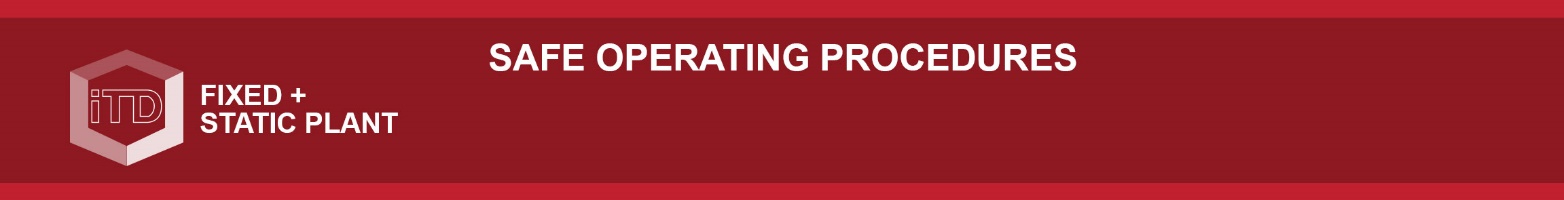 DO NOT use this machine unless a teacher has instructed you in its safe use and operation and has given permissionDO NOT use this machine unless a teacher has instructed you in its safe use and operation and has given permissionSafety glasses must be worn at all times in work areas.Long and loose hair must be contained or restrained.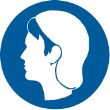 Appropriate protective footwear with substantial uppers must be worn.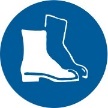 Coveralls, protective clothing, or a workshop apron, is recommended. 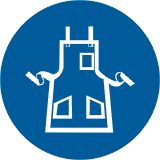 Rings and jewellery must not be worn. 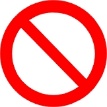 DO NOT wear large leather gloves when operating this machinery 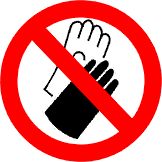 Date of last review______________Signature   ______________________